LandskonferansenÅpent for alle09:30 Registrering og kaffe10:00 Innledningsforedrag vedRådgiver i KS Christian HellevangAvdeling for INT Lokaldemokrati, europapolitikk og internasjonalt arbeid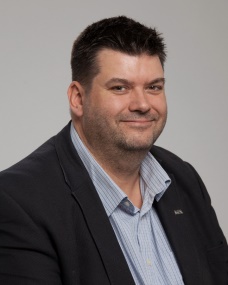  - KSs syn på velforeninger og deres arbeid  for nærmiljøene-  KSs kurs og tiltak som har betydning for  velforeningene-  Velforenigenes medvirkning i  kommunalt planarbeid-  Velforeningenes rolle i storkommuner-  Integrering / HverdagsintegreringStyrets formann Erik Sennesvik       Vellene i framtiden   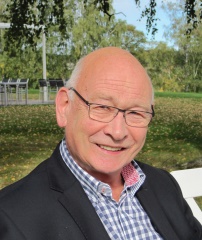 10:40 Parallelle samtaler om:-  Kartlegging av friluftsområder, en oppgave som må  løses nå: Erik Sennesvik-  Styreweb;   Brukerveiledning ved Geir Ove Svinø, Styrewebs leder-  MVA-kompensasjon:  Veiledning  og tips ved Eivind Bødtker-  Lekeplasser:  Lek og sikkerhet ved  Erland .Frydenlund, Sertifiseringskomiteen-  Nærmiljøskoler forsvinner: Brit Kandal, leder for Landslaget for nærmiljøskolen        Samtalene gjentas to ganger slik at alle deltakerne kan delta i to grupper12:15 Sammendrag13:00 Lunsj, gratis for representanteneLandsmøtetKun for representanteneKl 14:30-17:00 Åpning-Årsberetning og regnskapBudsjettValgStrategi fremoverMiddag kl 18:30(To retter pluss vin)Kr 200,- pr person
Deltakelse på Landsmøtet:Hver velforening med mindre enn 100 husstander som medlemmer kan sende to representanter. Foreninger med flere enn 100 husstander kan i tillegg sende én representant for hver påbegynt 100 husstandReisestøtte til LandsmøtetEtter behov,:For 1 person fra vel med mer enn 150 km  reisevei til Oslo: Kr 1000,-For 1 person fra vel med mer enn 300 km reisevei fra Oslo: Kr 3000 ,- Begrensning i antallet kan forekomme, -- først til mølla ….